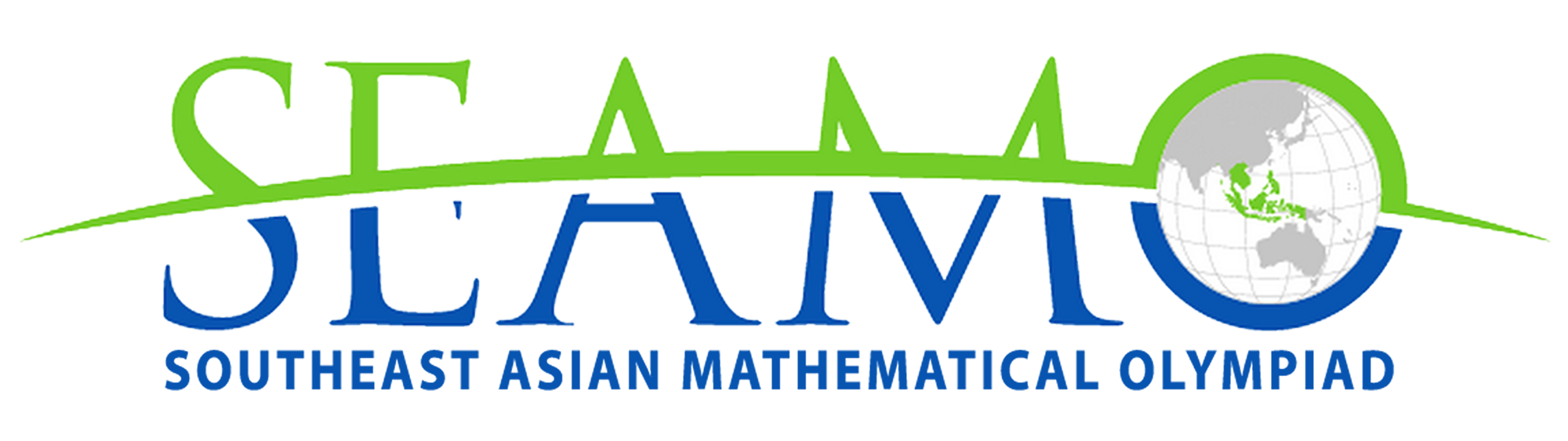 SEAMO 2020Candidate Registration FormComplete the registration form in BLOCK LETTERS with clear handwritingStudent details will be uploaded to the Students’ Portal for account activationLogin details will be sent to you via email. Login for practice papers and moreA Candidate No. will be assigned to each participant in the Students’ PortalPrint the Hall Ticket from the Students’ Portal for entry into the exam hallEmail Address: (For login to student portal and notification of results)I, _______________________________________, Parent / Guardian of _______________________________________give my consent for my child / ward’s participation in the annual Southeast Asian Mathematical Olympiad (SEAMO) 2020 and accept the terms and conditions of registration as stated in the students’ portal. ________________________
Signature / Date Full Name: (To Be Printed on Certificate)School Name: (To Be Printed on Certificate)Mailing Address: (Leave blank if sitting for exam in your own school / learning centre)D.O.B.: Grade Level: 
________________________
(e.g. Primary 1, Grade 1, Year 1)Class (optional): 
_________________________
(Current class in school)